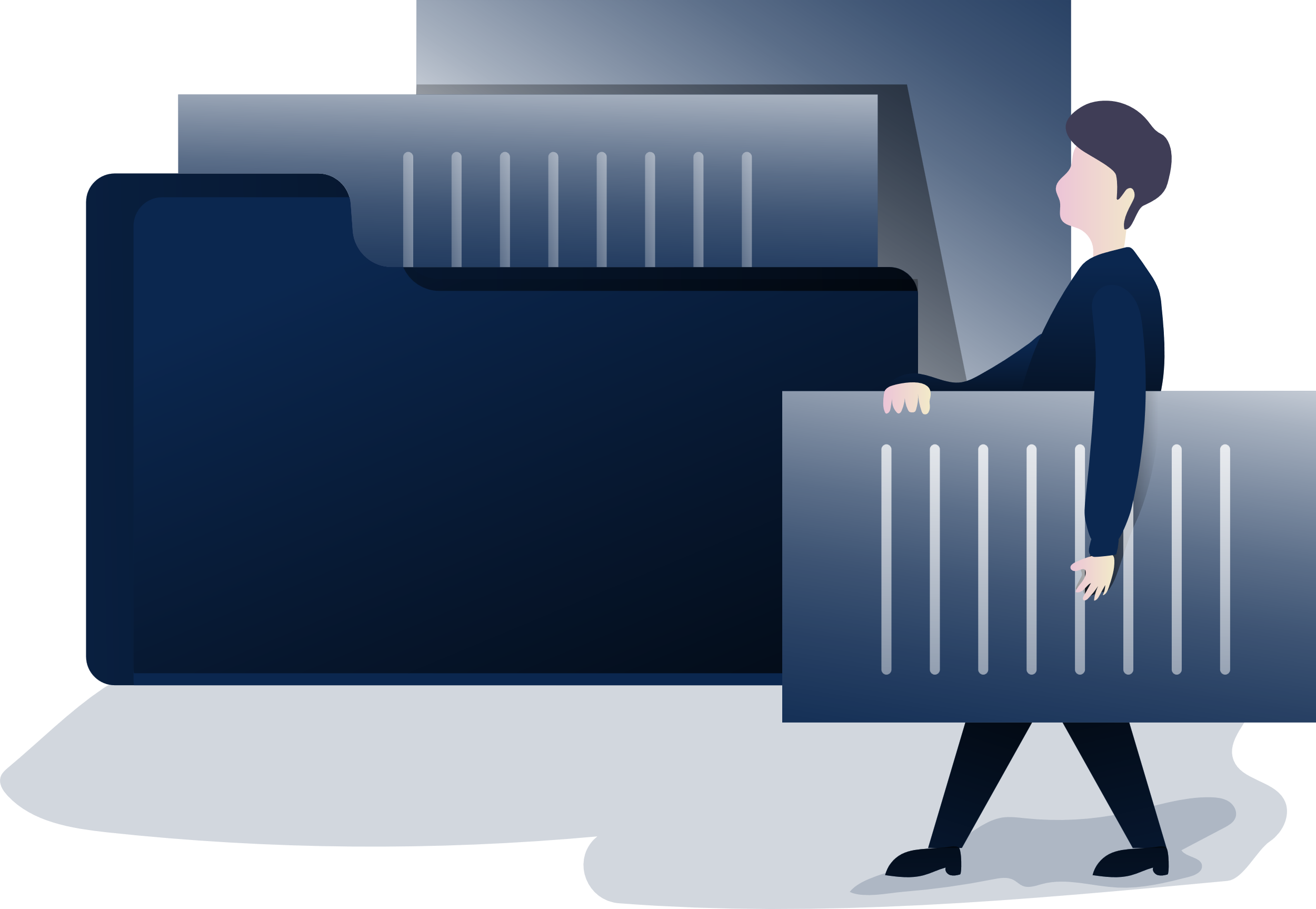 ‏‏سجل مجلس أولياء الأمورللعام الدراسي 1445 هـتشكيل لجنة التنسيق لاجتماع مجلس الآباءإن مدير المدرسة واستناداً إلى الصلاحية رقم (1) وإجراءاتها التنفيذية الواردة في دليل صلاحيات مدير المدرسة (الاصدار الثاني) بالقرار الوزاري رقم 37617168 وتاريخ 01/04/1437هـ، والدليل التنظيمي لمدارس التعليم العام (الاصدار الرابع) في الوصف الوظيفي لمدير المدرسة في البند (8) قررنا اعتماد تشكيل:التنسيق لاجتماع مجلس الآباءوالله ولي التوفيق،مدير المدرسة:  ..........................................................................................	التوقيع: ............................................................     الختمتقييم ومقترحات مجلس الآباء والمعلمينعزيزي ولي الأمر: نشكر لك حضورك ومشاركتك لنا في هذا اللقاء ونأمل منك تقييمكم للقاء وتقديم مقترحاتك لنا:1/ ......................................................................................................................................2/ ......................................................................................................................................3/ ......................................................................................................................................4/ ......................................................................................................................................5/ ......................................................................................................................................6/ ......................................................................................................................................7/ ...................................................................................................................................... 8/ ......................................................................................................................................9/ ......................................................................................................................................10/ ......................................................................................................................................اسم ولي الأمر  .................................................................التوقيع :              ...................................................................تقرير لقاء أولياء الأمور تشرفت مدرستنا يوم الأربعاء    /    /1445 هـ بإقامة لقاء أولياء الأمور مع إدارة ومعلمي المدرسة، وتخلل اللقاء مناقشة كثير من الأمور منها التاليمستويات الطلاب الدراسية ومدى اهتمامهم واتقانهم للمواد.سلوكيات الطلاب في المدرسة.كيفية التواصل بين المدرسة والمنزل.تعريف ولي الامر بكيفية دور المعلم في المدرسة مع الطالب.توضيح الطريقة المناسبة لتعليم الطالب في المنزل.إعطاء صورة كاملة لولي الامر عن ابنه في المدرسة من الناحية الدراسية والسلوكية.تبين نقاط القوة والضعف للطالب، بحيث تقوية مهارات القوة، وتحسين نقاط الضعف للطالب.وخلال اللقاء تم تقديم مطويات ارشادية لولي الامر مثل ( رفق ، أطفالنا والعنف ، الانضباط المدرسي ... ) .وكان عدد الحضور ولله الحمد    ولي أمر . وحضر اللقاء مدير المدرسة والوكلاء والمعلمين والموجه الطلابي.وكان اللقاء ولله الحمد لقاء تربوي تعليمي ناجح، بحيث تم توصيل ما كان يريده المعلم من الطالب لولي الامر لتطوير مستويات أبنائنا الطلاب التربوية والتعليمية. وأيضا ولي الامر استفاد من الحضور بالإجابة على كثير من الاستفسارات والأمور التي تخص ابنه الطالب وتوضيحها بالكامل.وتم خلال اللقاء التصوير واخذ اراء أولياء الأمور ومدى استفادتهم وارتياحيهم من لقاء منسوبي مدرسة الاستفادة منهم بمعرفة الإيجابيات والسلبيات من خلال اللقاء لتطوير التعليم .ملخص لقاء ولي الأمر مجلس الآباء والمعلمينسجل زيارة أولياء الأمور  الموجه الطلابي  						 مدير  المدرسةتم تحميل الملف من موقعمدونة سعد السهلي التعليميةhttps://saadalsahli.saللتواصلمالاسمالوظيفةالعمل في اللجنةالمهمةالتوقيع1الموجه الطلابيرئيسالتنسيق العام2رائد النشاطنائب الرئيستجهيز المكان3معلم صعوبات التعلمعضوالاستقبال4معلم الموهوبينعضوالاستقبال5معلمعضوتوزيع وجمع استمارات الاجتماعملخص لقاء ولي أمر الطالبمع الأستاذالمحاور التي تمت مناقشتها خلال اللقاءالمحاور التي تمت مناقشتها خلال اللقاءالمحاور التي تمت مناقشتها خلال اللقاءمناقشة مستوى الطالب الدراسي مشاكل سلوكية  سجل واجبات الطالب                    متابعة الطالب في المنزل  محاور أخرى تم مناقشتهاالنتائج التي تم التوصل إليها النتائج التي تم التوصل إليها النتائج التي تم التوصل إليها ولي الأمراسم المعلماسم ولي أمر الطالباسم المعلمالتوقيعالتوقيعاســـــــم ولي الأمرالتاريخالغرض من الزيارةما تم بشــــأنهما تم بشــــأنهما تم بشــــأنهالتوقيع    /     /    14قابل المعلمينقابل مدير المدرسةقابل الموجه الطلابي    /     /    14قابل المعلمينقابل مدير المدرسةقابل الموجه الطلابي    /     /    14قابل المعلمينقابل مدير المدرسةقابل الموجه الطلابي    /     /    14قابل المعلمينقابل مدير المدرسةقابل الموجه الطلابي    /     /    14قابل المعلمينقابل مدير المدرسةقابل الموجه الطلابي    /     /    14قابل المعلمينقابل مدير المدرسةقابل الموجه الطلابي    /     /    14قابل المعلمينقابل مدير المدرسةقابل الموجه الطلابي    /     /    14قابل المعلمينقابل مدير المدرسةقابل الموجه الطلابي    /     /    14قابل المعلمينقابل مدير المدرسةقابل الموجه الطلابي    /     /    14قابل المعلمينقابل مدير المدرسةقابل الموجه الطلابي    /     /    14قابل المعلمينقابل مدير المدرسةقابل الموجه الطلابي    /     /    14قابل المعلمينقابل مدير المدرسةقابل الموجه الطلابي    /     /    14قابل المعلمينقابل مدير المدرسةقابل الموجه الطلابي    /     /    14قابل المعلمينقابل مدير المدرسةقابل الموجه الطلابي    /     /    14قابل المعلمينقابل مدير المدرسةقابل الموجه الطلابي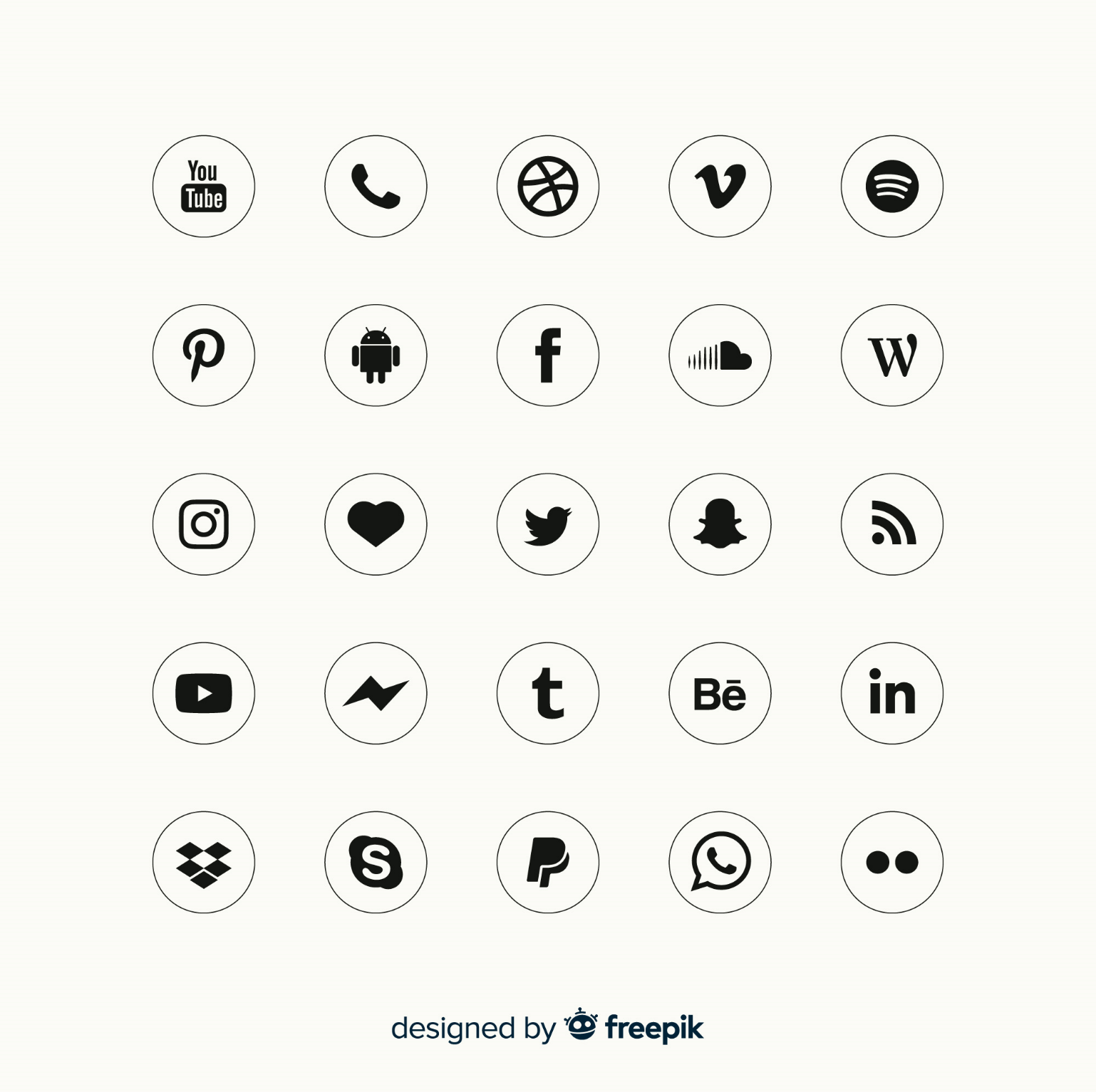 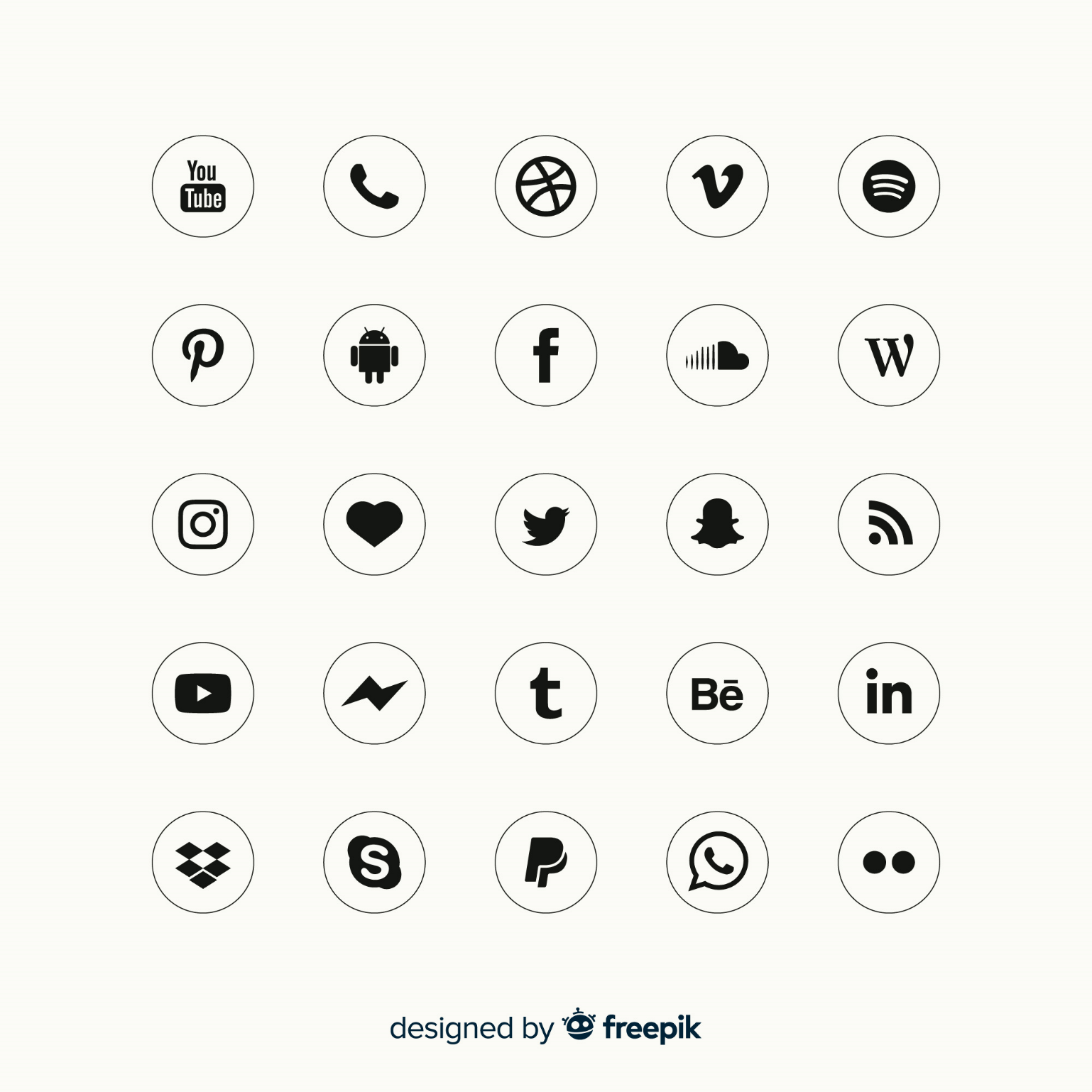 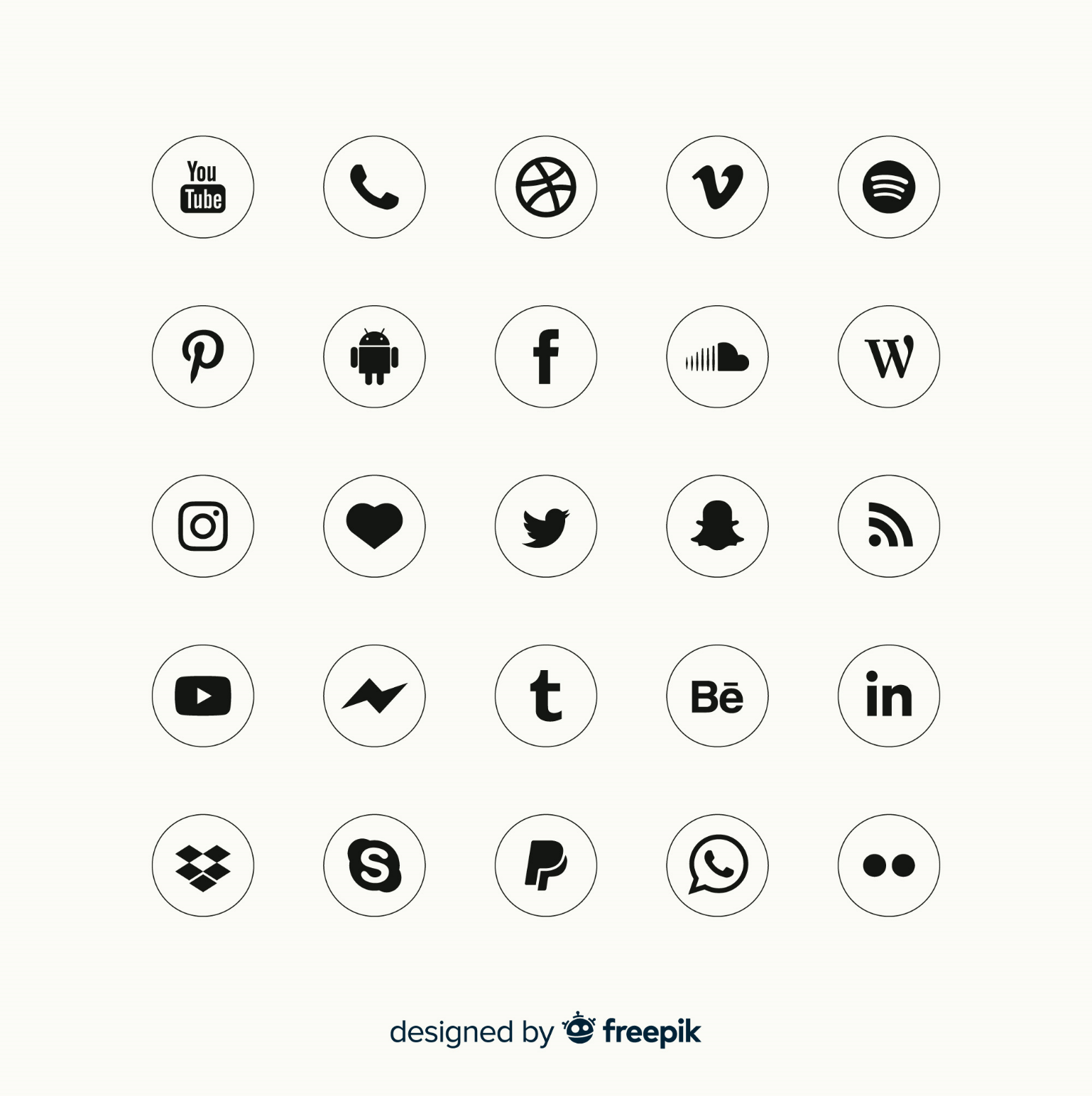 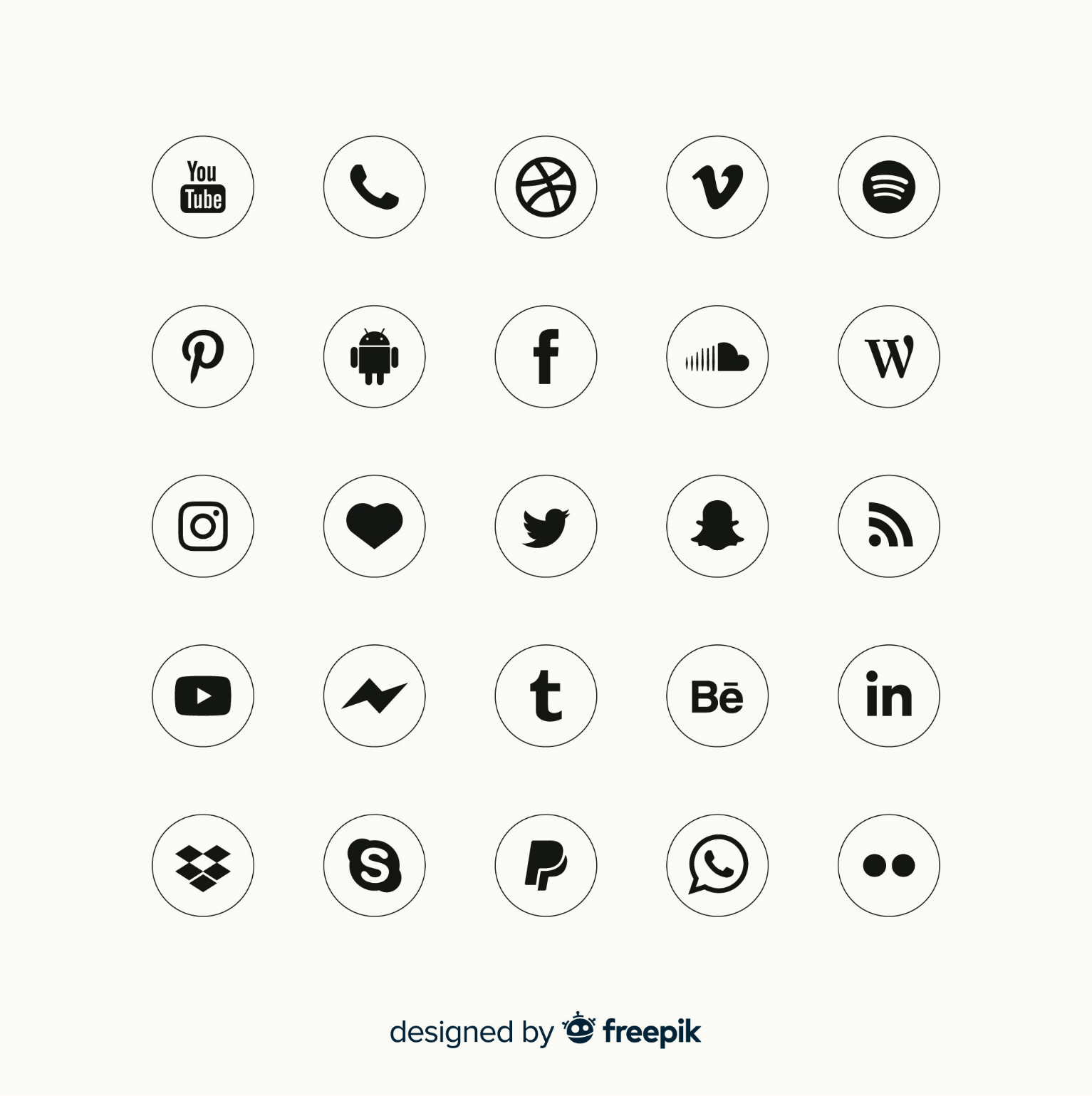 https://t.me/saadalsahli_sahttps://www.snapchat.com/add/saadalsahli_sahttps://www.instagram.com/saadalsahli_sa/https://twitter.com/saadalsahli_sahttps://youtube.com/@SaadAlsahli_SA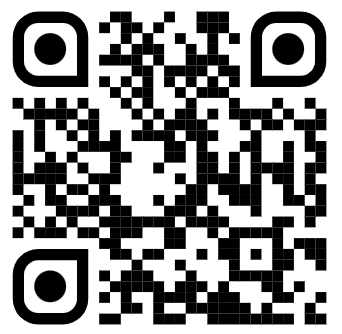 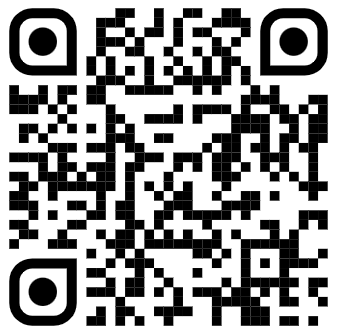 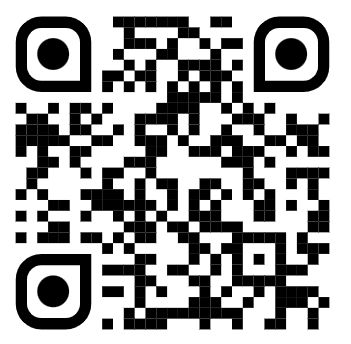 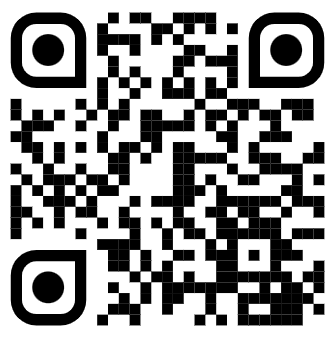 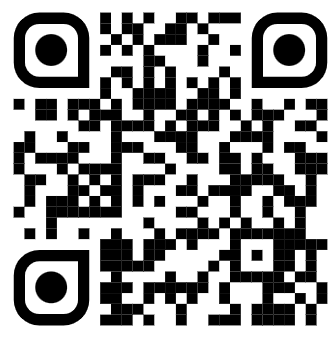 